ф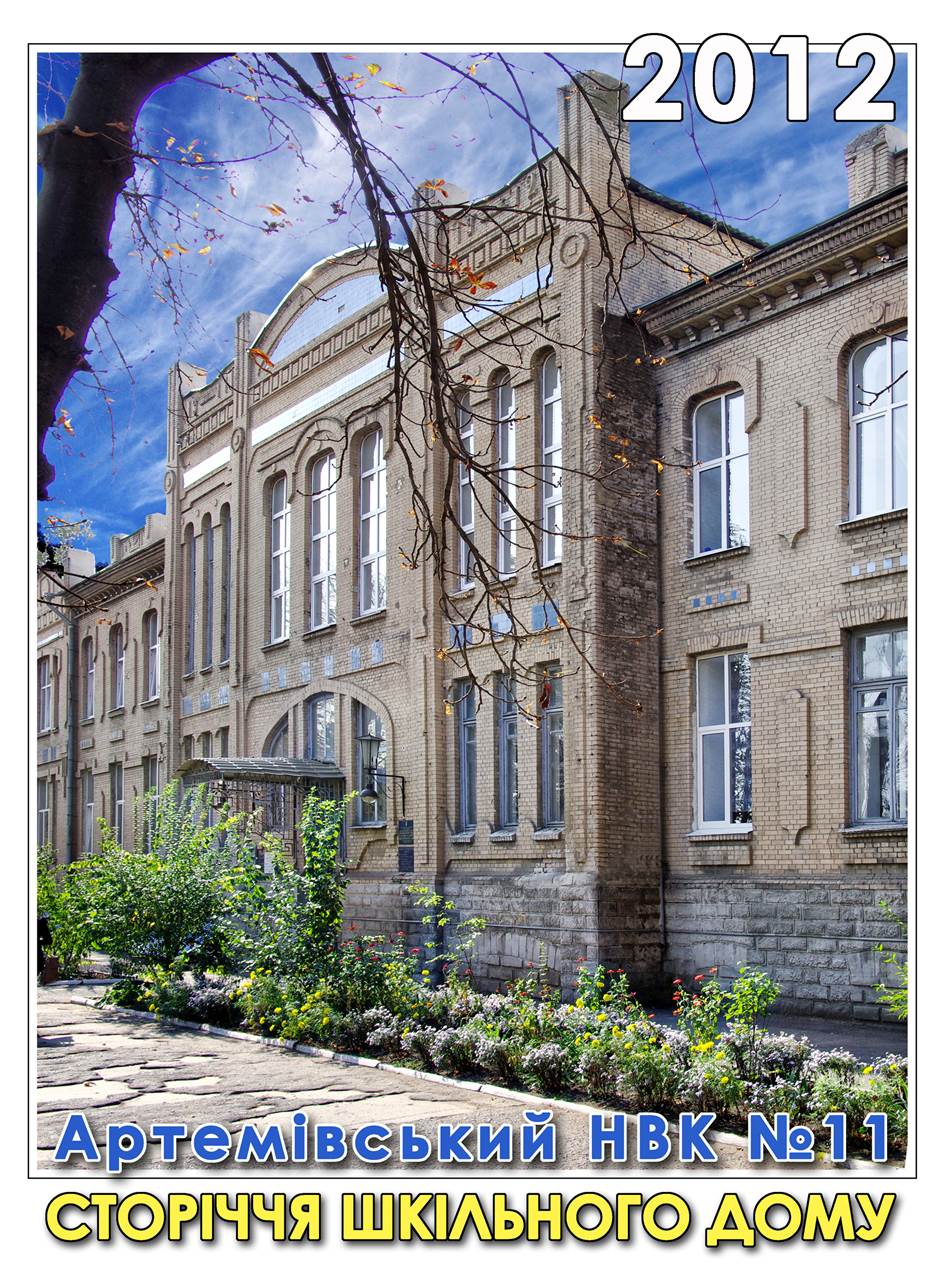 